Lampiran 10.  Hasil Uji Aktivitas Ekstrak Biji Kopi Arabika Terhadap Bakteri Staphylococcus aureus Menggunakan Metode Sokhletasi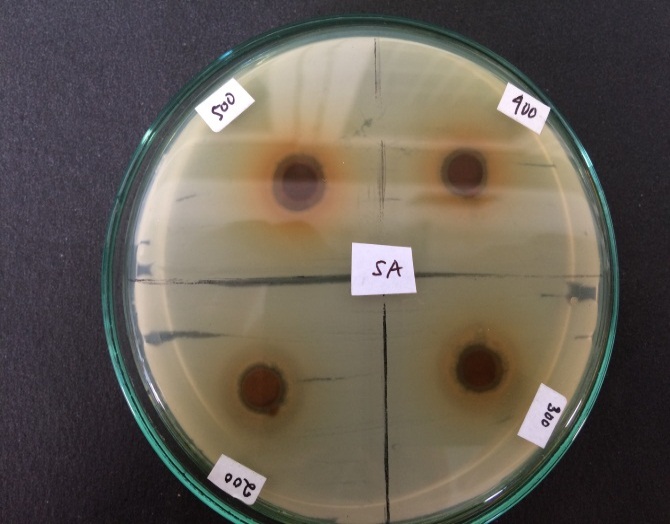 a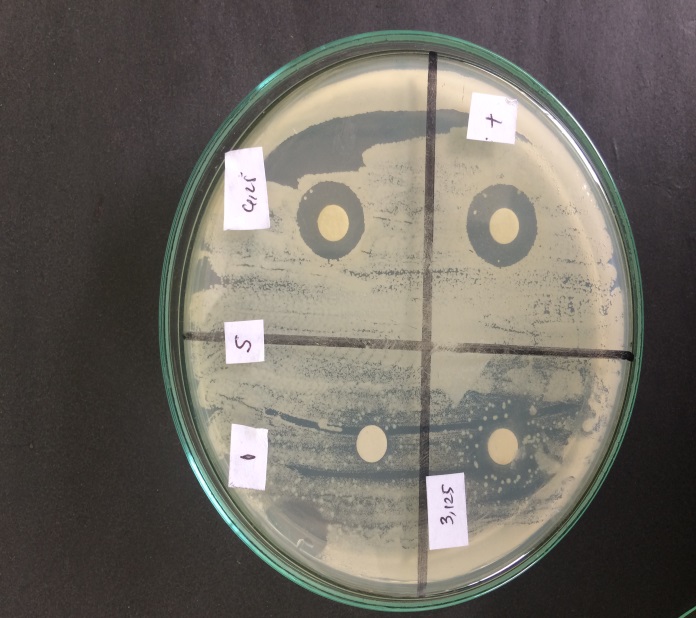 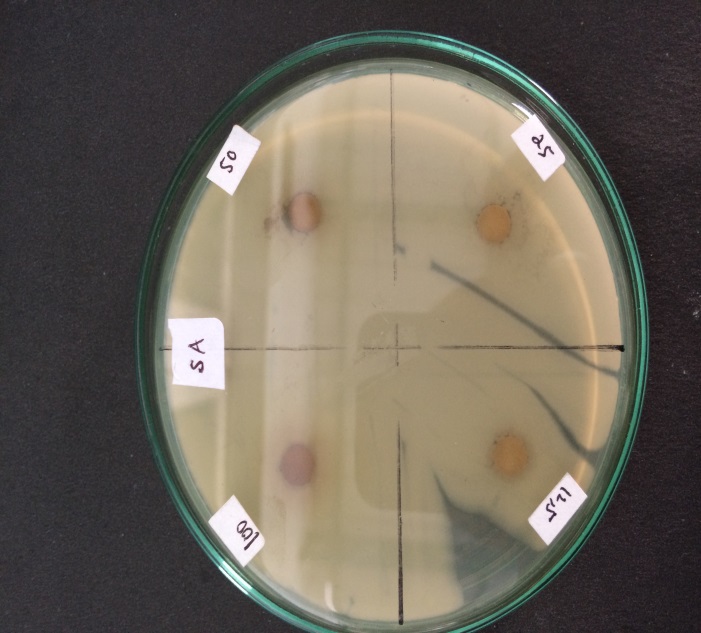 b							cHasil Uji Aktivitas Antibakteri Terhadap Bakteri Staphylococcus aureusKeterangan:a. 	Konsentrasi 500, 400, 300, 200 mg/mlb. 	Konsentrasi 100, 50, 25, 12,5 mg/mlc. 	Konsentrasi 6.25, 3.125 mg/ml, kontrop positif (kloramfenikol), dan kontrol negatif (etanol)